                          Giovedi 14 Dicembre 2017*Ricognizione unicaVenerdi 15 Dicembre 2017*/**/***/****/***** ricognizione unicaIl comitato organizzatore NON RISPONDE di eventuali furti e/o danni subiti nei parcheggi o nelle scuderie.! PARCHEGGI E SCUDERIE NON CUSTODITI !PALASTURLA- INDOOR-AL.CLE- INDOOR-Inizio ore  16.00A 100 *A seguireA 110 *A seguireA 120 *PALASTURLA- INDOOR-AL.CLE- INDOOR-Inizio ore   8.004 anni *A seguire5 anni *A seguire6 anni Inizio ore 10.40C 140 tempoA seguireC 135 fasi c. **A seguireC 130 fasi c  **Inizio ore 11.00A100-A110-A120-A130***Inizio ore 15.30B90 prec.****A seguireB100 tempo ****A seguireB110 tempo****Circa ore 16.00C 120 tempo *****A seguireC 115 tempo *****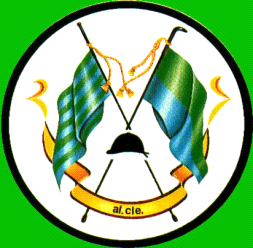 